Iowa Association of Blind StudentsBuilding A Future of Student SuccessesOctober 5, 20183:00 PM  		Welcoming Remarks – Katy Olsen | President, 							Iowa Association of Blind Students3:05 PM   		Ice Breaker: Guess who? – Kathryn Webster | 							President, National Association of Blind 								Students3:15 PM   		Students Are Essential – Jerad Nylin | President, 							National Federation of the Blind of Iowa3:20 PM   		Investment Matters Most – Scott LaBarre | 							National Representative; President, National 							Federation of the Blind of Colorado3:30 PM   		Philosophy Debate – Katy Olsen | President, 							Iowa Association of Blind Students and Kathryn 							Webster | President, National Association of 							Blind Students4:00 PM   		The Power of Independence: Structured Discovery Training - 					Michell Gip | Youth Services Coordinator, BLIND Incorporated4:10 PM		Advocacy is at the Forefront of Progress - Tai 							Tomasi | Attorney, Disability Rights Iowa4:20 PM   		Library Services Drive Success in the Classroom 							– Lois Crozier and Sarah Willeford | Iowa Library for the Blind4:30 PM   		Presidential Report – Katy Olsen | President, 							Iowa Association of Blind Students4:35 PM   		Treasurer’s Report – Elizabeth Rouse | Secretary, Iowa 						Association of Blind Students4:40 PM   		Leadership Matters: You Matter More! – Kathryn Webster | 					President, National Association of Blind Students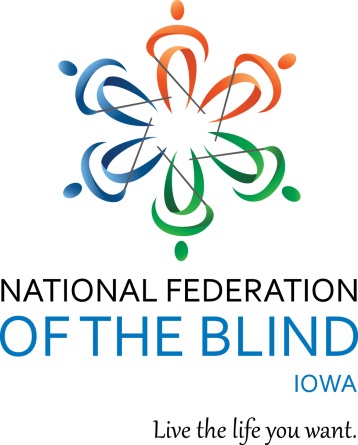 4:50 PM   		Elections5:00 PM   		Adjourn